A question was posed and students discussed their thinking about how they could solve it.  The blue circles are the student’s math thinking.  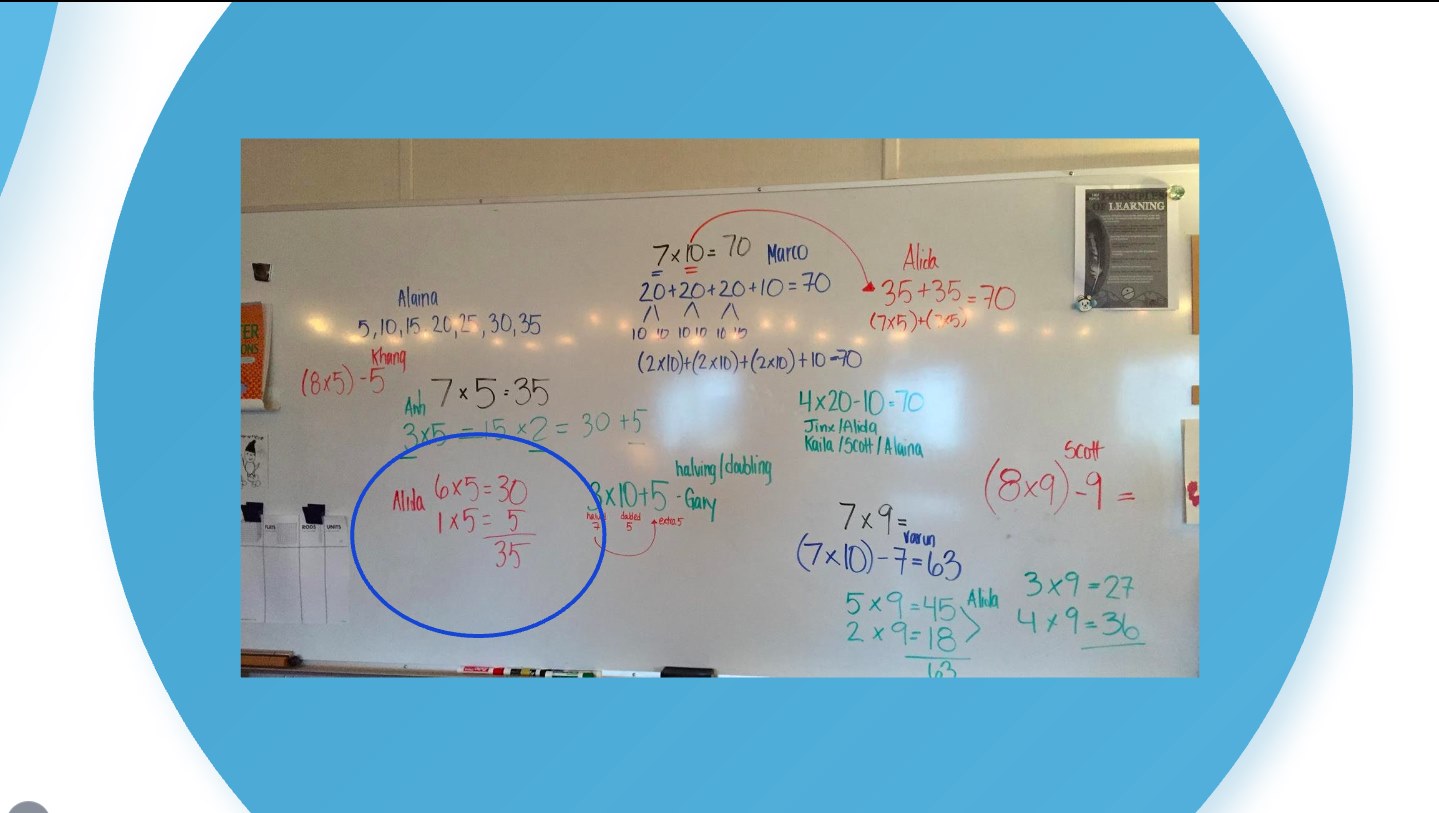 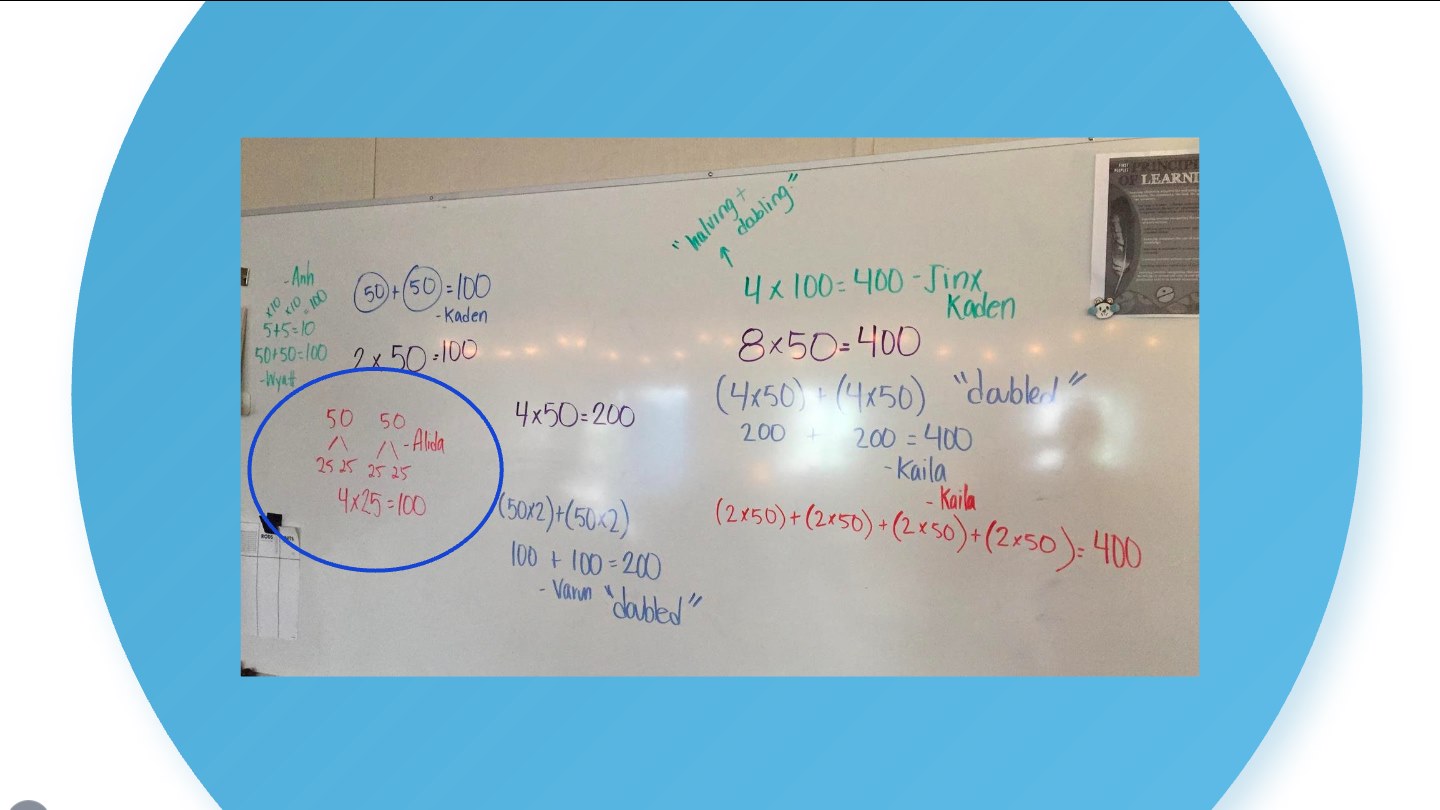 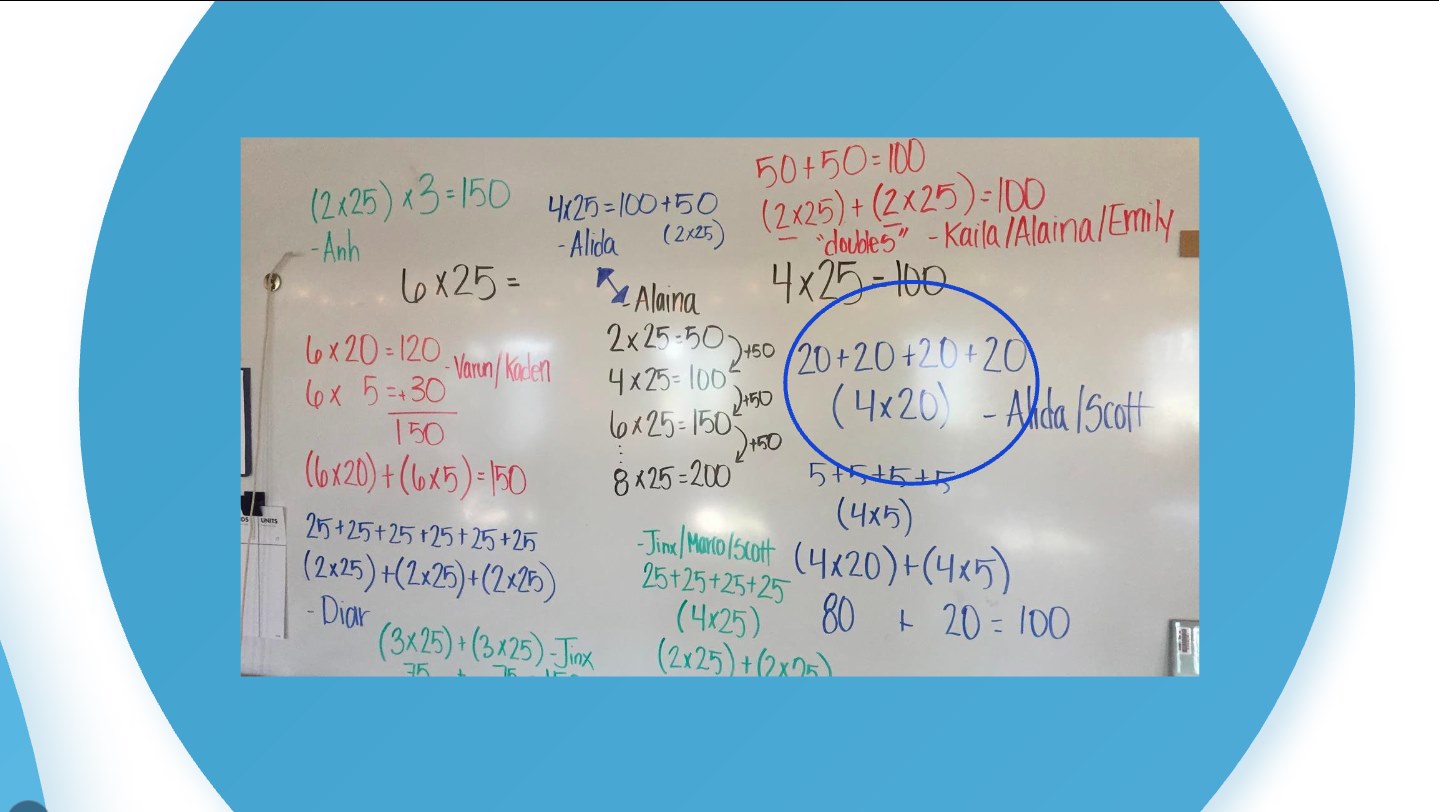 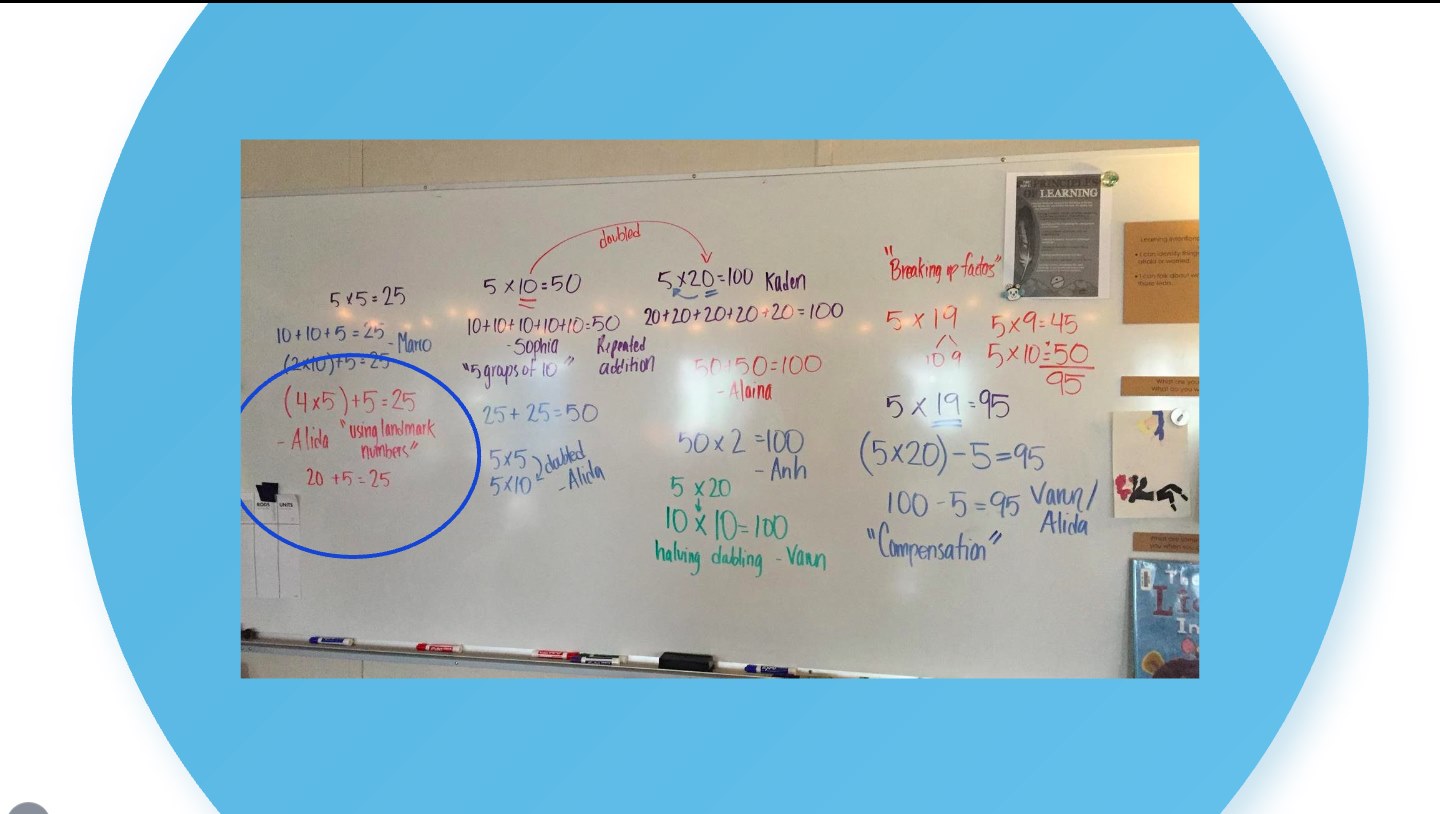 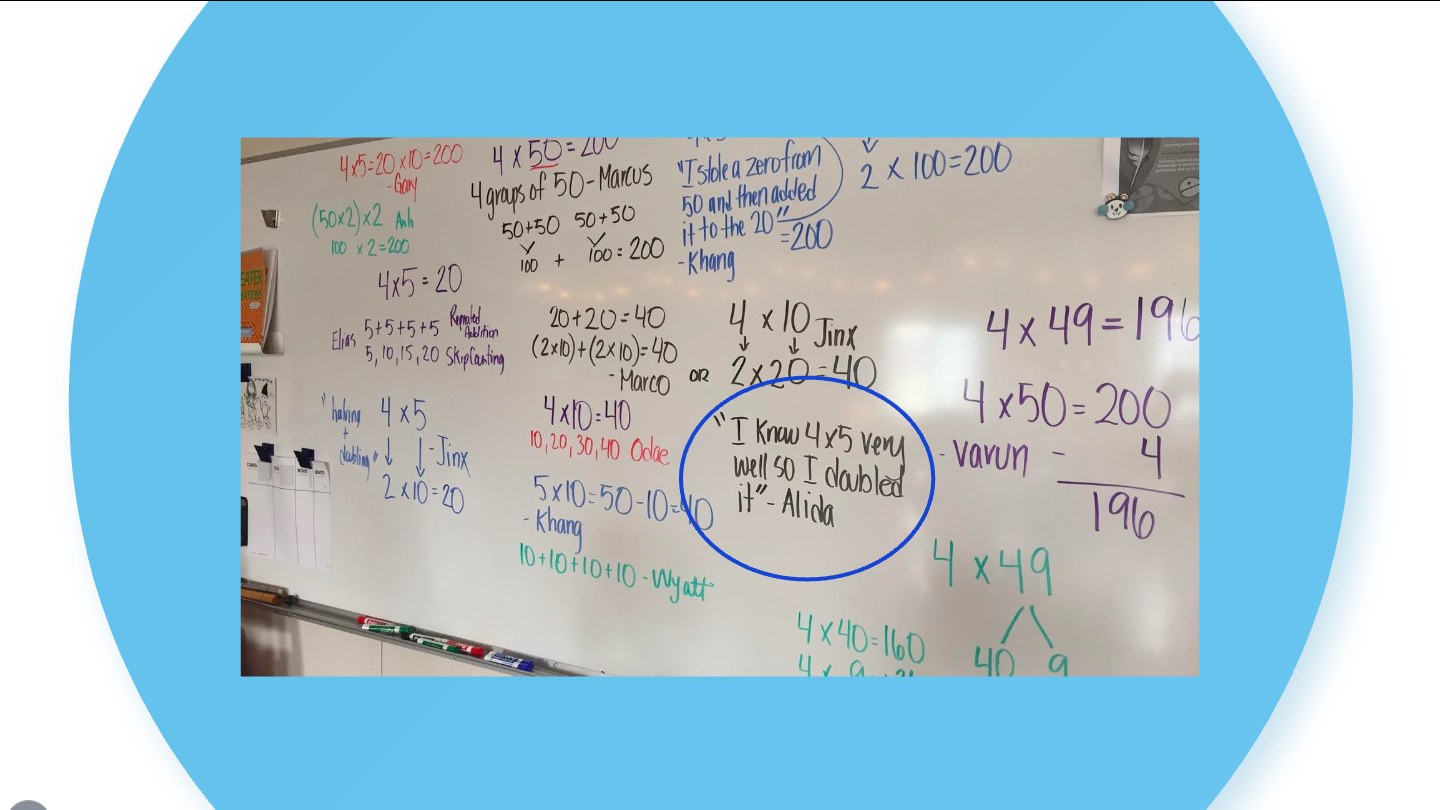 